NAME:OLUTAYO AYODEJI SAMUEL MATRIC NUMBER : 17/ENG05/034COURSE: EBG382Engineering maths assignment 3a)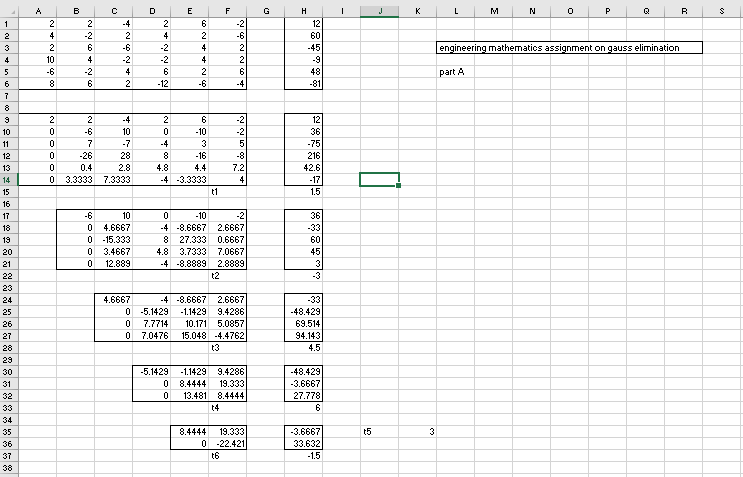 b) 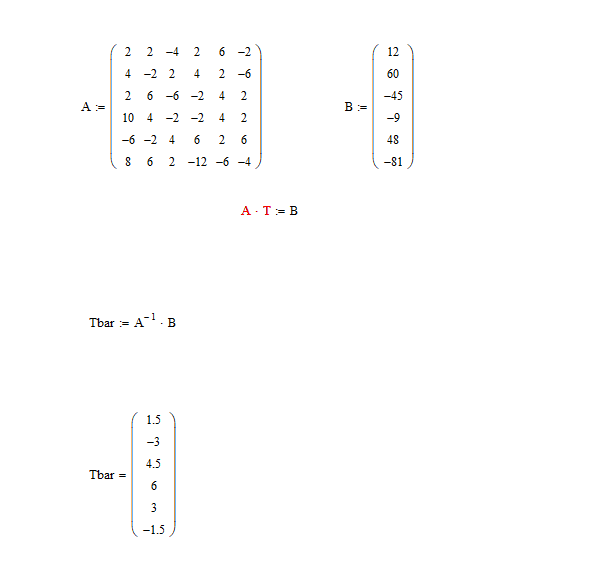 c) 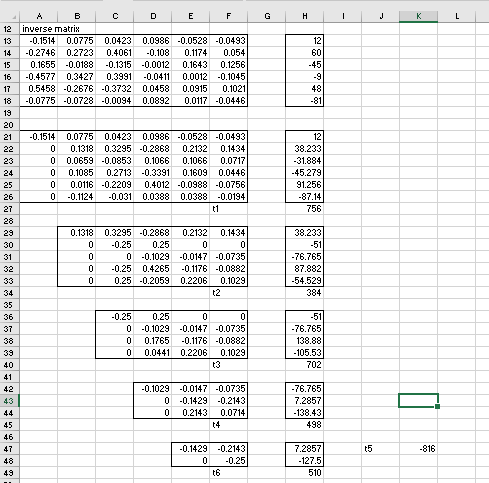 d) 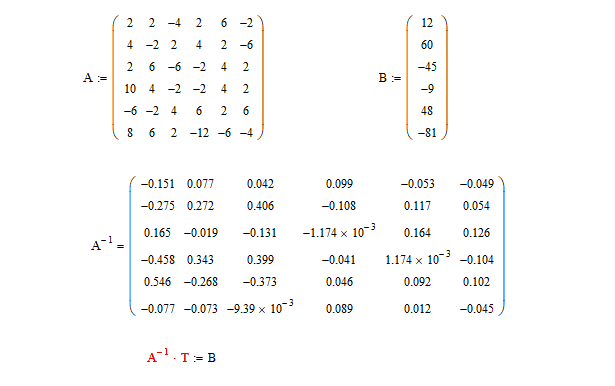 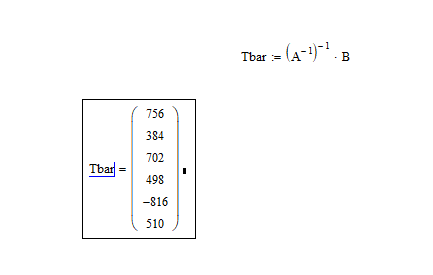 